.Intro: 32 CountsSide Rock, Recover, Kick & Point, Jazz Box Cross1/4 Turn R, Side, Cross, Hold, & Cross Behind, Hold, & Cross Rock, Recover(&) Cross, Hold, & Behind, Hold, & Cross Rock, Recover, Chasse 1/4 Turn RKick & Point, Sailor 1/4 Turn R, Hip Bumps, Step fwd, Pivot 1/2 Turn LStart AgainContact: marja42@kpnmail.nl / mvdtoornvrijthoff@gmail.comGet Up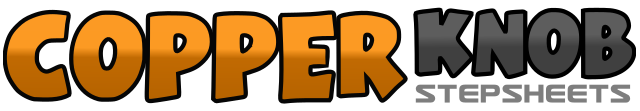 .......Count:32Wall:4Level:Intermediate.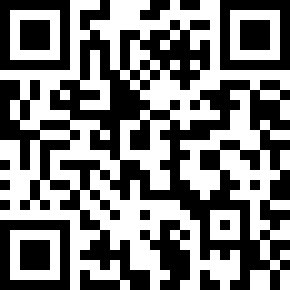 Choreographer:Marja Urgert (NL) & Marianne van der Toorn Vrijthoff (NL) - July 2019Marja Urgert (NL) & Marianne van der Toorn Vrijthoff (NL) - July 2019Marja Urgert (NL) & Marianne van der Toorn Vrijthoff (NL) - July 2019Marja Urgert (NL) & Marianne van der Toorn Vrijthoff (NL) - July 2019Marja Urgert (NL) & Marianne van der Toorn Vrijthoff (NL) - July 2019.Music:Get Up! - Captain JackGet Up! - Captain JackGet Up! - Captain JackGet Up! - Captain JackGet Up! - Captain Jack........1-2RF. Rock to R side - LF. Recover3&4RF. Kick fwd - RF. Step beside LF - LF. Point to R side5-6-7-8LF. Cross over RF - RF. Step back - LF. Step to L side - RF. Cross over LF1-2-3-4LF. 1/4 Turn R step back - RF. Step to R side - LF. Cross over RF - Hold  (3:00)&5-6RF. Step to R side - LF. Cross behind RF - Hold&7-8RF. Step to R side - LF. Cross rock over RF - RF. Recover&1-2LF. Step to L side - RF. Cross over LF - Hold&3-4LF. Step to L side - RF. Cross behind LF - Hold&5-6LF. Step to L side - RF. Cross rock over LF - LF. Recover7&8RF. Step to R side - LF. Step together - RF. 1/4 Turn R step fwd  (6:00)1&2LF. Kick fwd - LF. Step beside RF - RF. Point toe to R side3&4RF. Cross behind LF with a 1/4 turn R - LF. Step beside RF - RF. Step fwd  (9:00)5&6LF. Touch toe fwd and bump hips fwd - Bump hips back - Bump hips fwd (weight on LF)7-8RF. Step fwd - Pivot 1/2 turn L  (3:00)